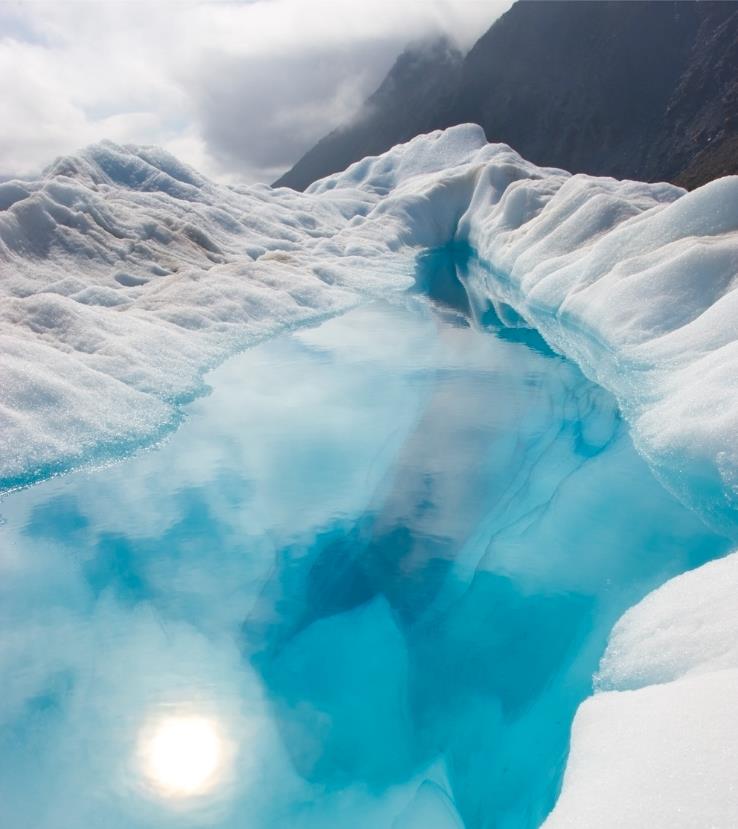 [選取這裡以新增圖片標題。]2017 一月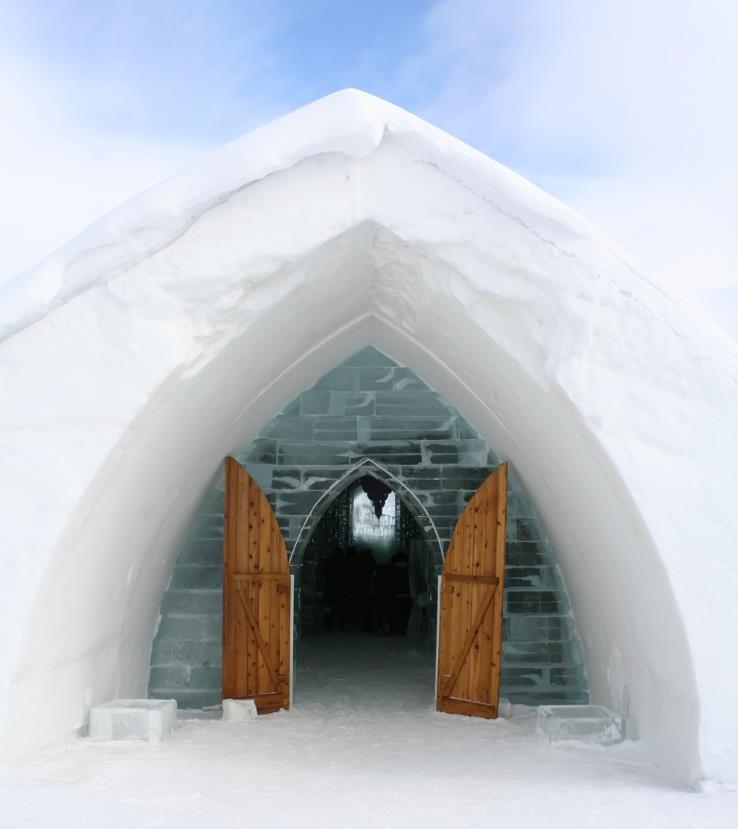 [選取這裡以新增圖片標題。]2017 二月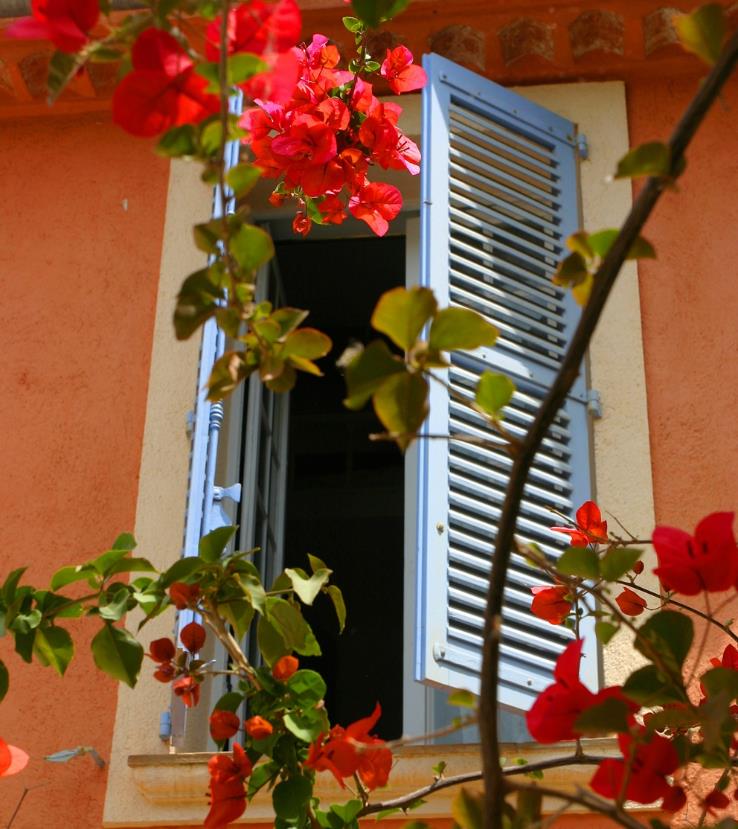 [選取這裡以新增圖片標題。]2017 三月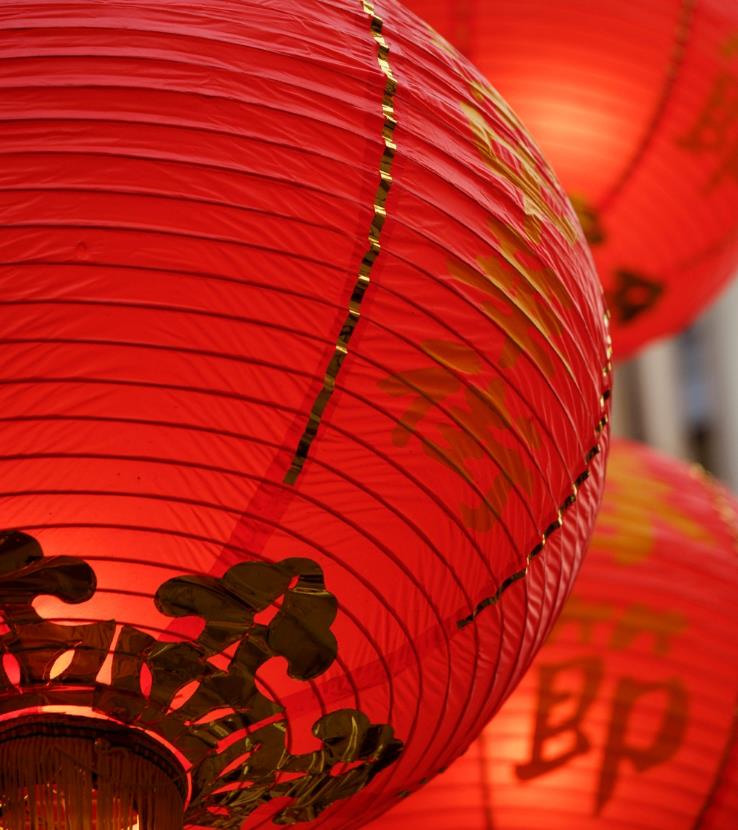 [選取這裡以新增圖片標題。]2017 四月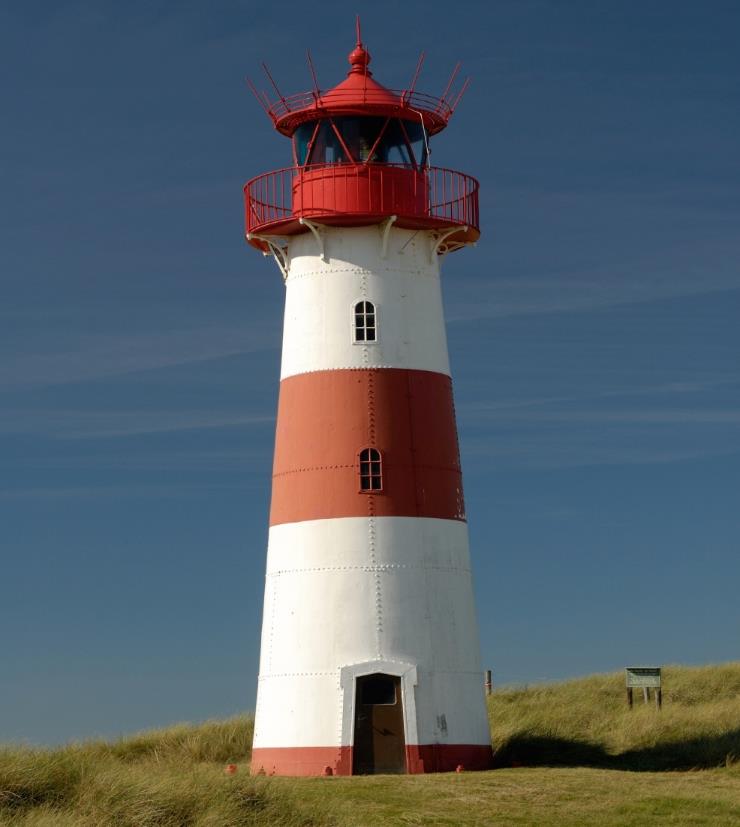 [選取這裡以新增圖片標題。]2017 五月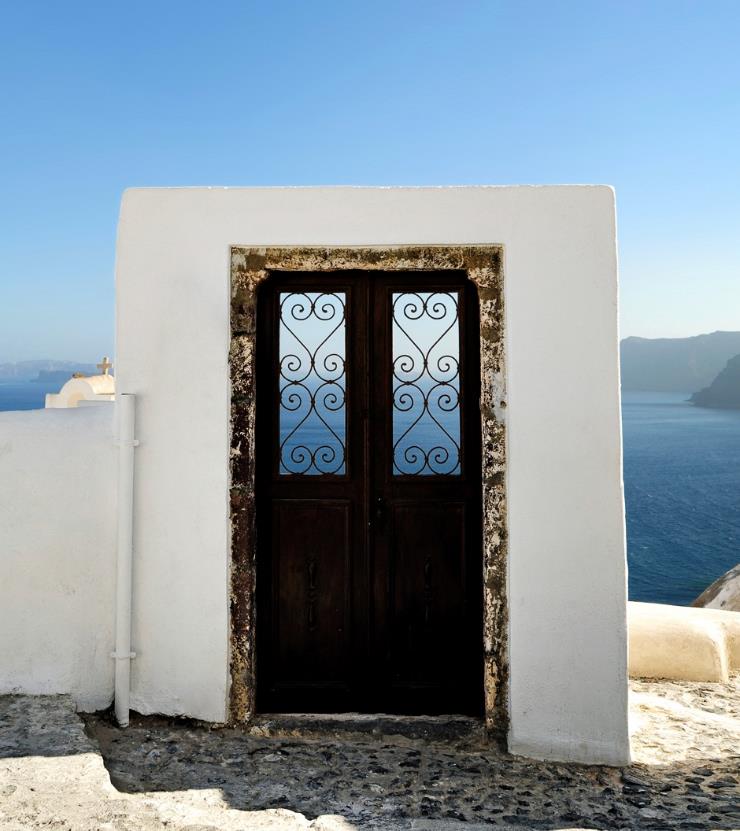 [選取這裡以新增圖片標題。]2017 六月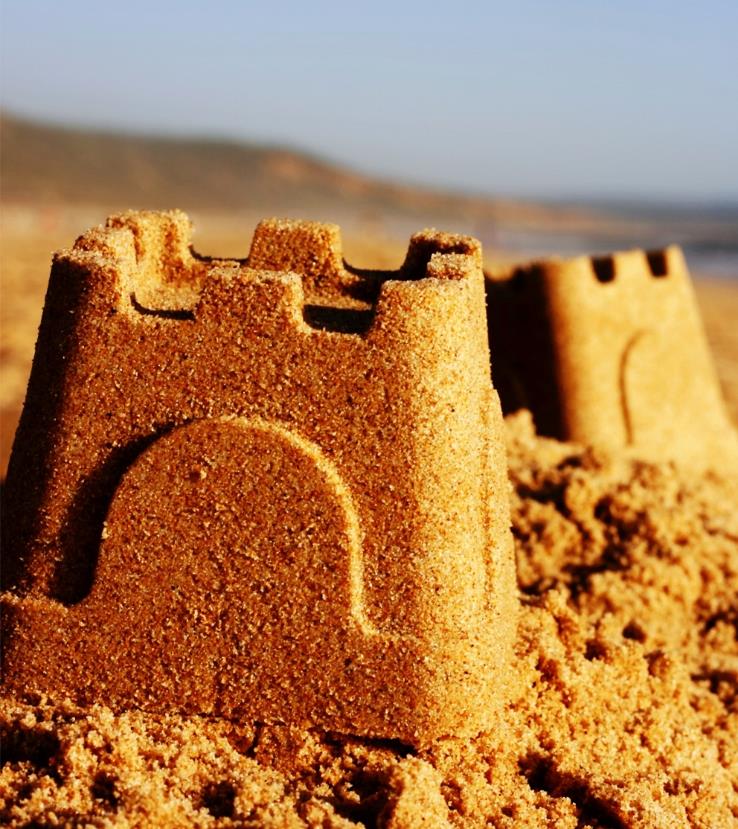 [選取這裡以新增圖片標題。]2017 七月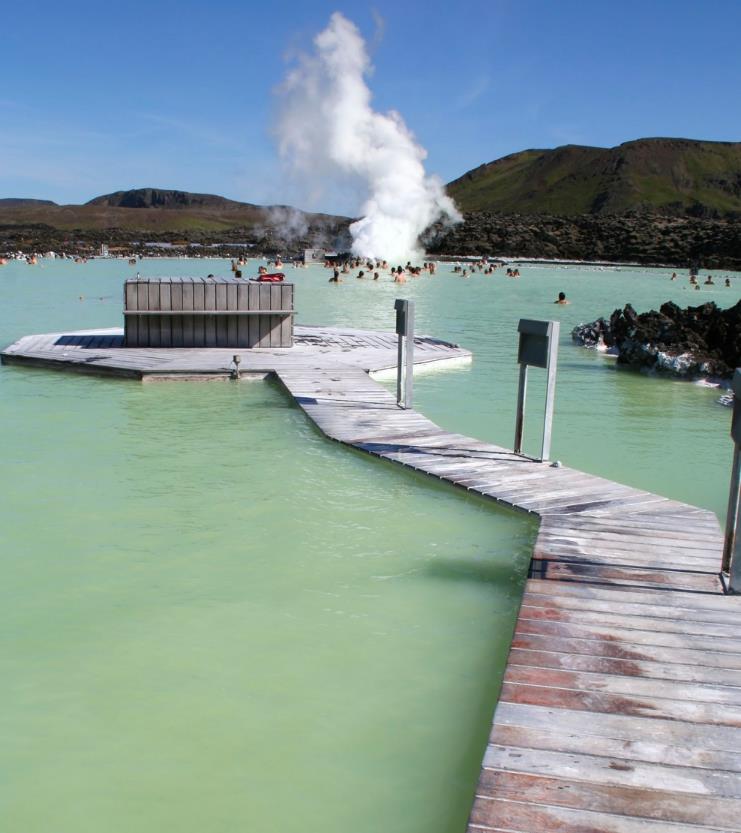 [選取這裡以新增圖片標題。]2017 八月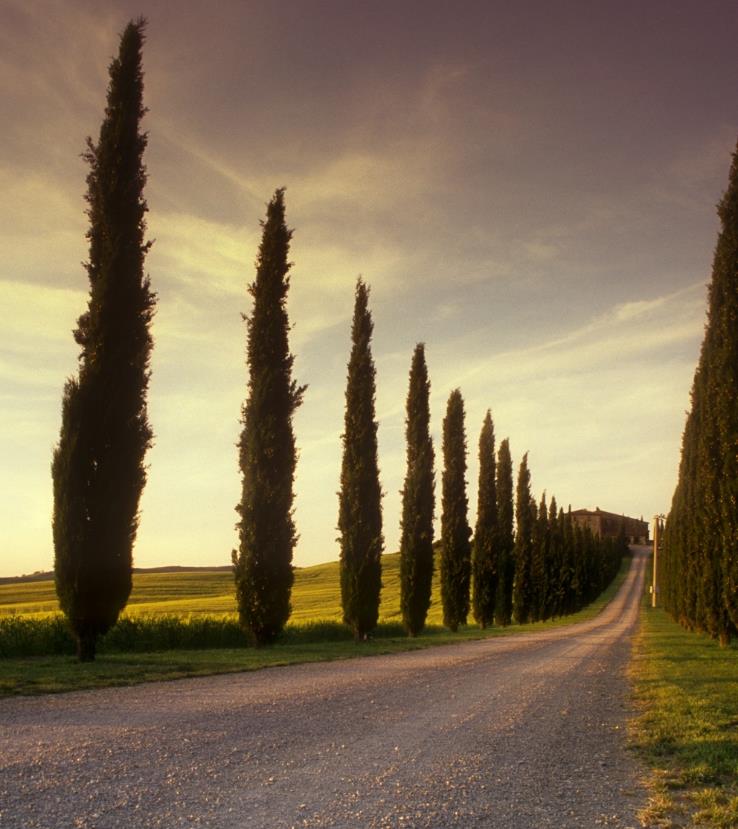 [選取這裡以新增圖片標題。]2017 九月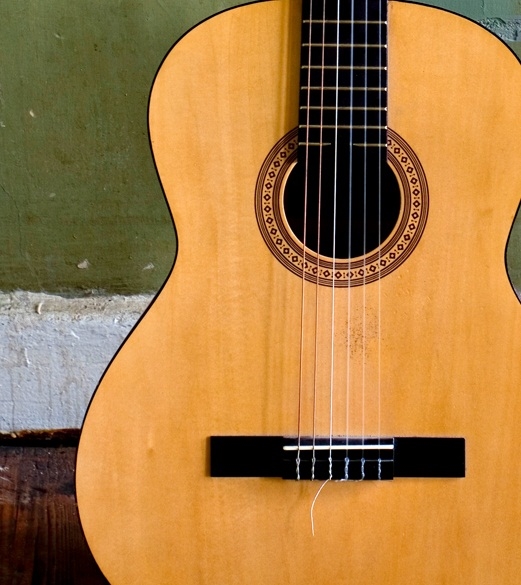 [選取這裡以新增圖片標題。]2017 十月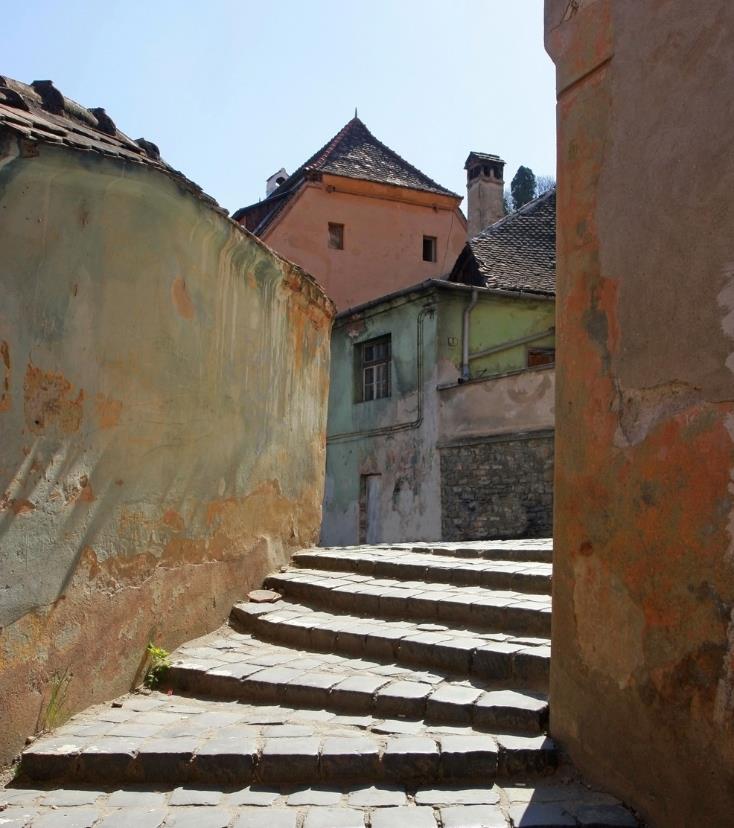 [選取這裡以新增圖片標題。]2017 十一月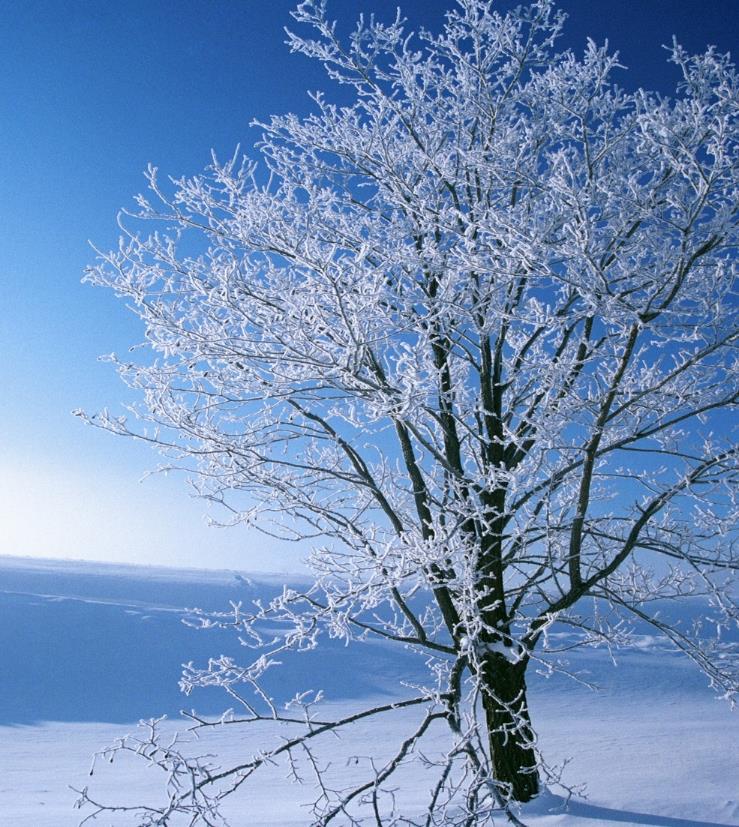 [選取這裡以新增圖片標題。]2017 十二月